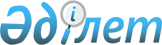 О внесении изменений в Указ Президента Республики Казахстан от 17 сентября 2004 года N 1443
					
			Утративший силу
			
			
		
					Указ Президента Республики Казахстан от 8 декабря 2006 года N 218. Утратил силу Указом Президента Республики Казахстан от 16 сентября 2009 года N 871

      Сноска. Утратил силу Указом Президента РК от 16.09.2009 N 871(вводится в действие с 01.01.2009).      Подлежит опубликованию в     

Собрании актов Президента    

и Правительства        

Республики Казахстан             В соответствии со  статьей 35  и пунктом 3  статьи 123  Бюджетного кодекса Республики Казахстан от 24 апреля 2004 года  ПОСТАНОВЛЯЮ: 

      1. Внести в Указ Президента Республики Казахстан от 17 сентября 2004 года  N 1443  "Об утверждении Правил составления и представления отчета об исполнении республиканского бюджета" (САПП Республики Казахстан, 2004 г., N 36, ст. 469; 2005 г., N 21, ст. 246) следующие изменения: 

      в Правилах составления и представления отчета об исполнении республиканского бюджета, утвержденных вышеназванным Указом: 

      в пункте 7: 

      в абзаце шестом слово "невыполненных" заменить словом "неоплаченных"; 

      в абзацах седьмом и восьмом слова "кассового исполнения" заменить словами "исполнения поступлений бюджета и/или оплаченных обязательств по бюджетным программам (подпрограммам)"; 

      в пункте 8: 

      в абзаце четвертом слово "невыполненных" заменить словом "неоплаченных"; 

      в абзацах пятом, шестом и седьмом слова "кассового исполнения" заменить словами "исполнения поступлений бюджета и/или оплаченных обязательств по бюджетным программам (подпрограммам)"; 

      в пункте 11: 

      в абзаце втором слово "официальных" исключить; 

      в абзаце третьем слова "содержащую оценку" заменить словами "содержащую произведенную администраторами республиканских бюджетных программ и центральным уполномоченным органом по бюджетному планированию оценку эффективности бюджетных программ на стадии их реализации и включающую определение качества управления реализацией бюджетных программ и их результативности"; 

      абзацы четвертый, пятый, шестой и седьмой исключить; 

      абзац тринадцатый изложить в следующей редакции: 

      "Аналитический отчет о реализации республиканских бюджетных программ основывается на аналитических отчетах администраторов республиканских бюджетных программ о реализации бюджетных программ, результатах оценки эффективности бюджетных программ на стадии их реализации и при внутреннем контроле за реализацией бюджетных программ, других данных, запрашиваемых уполномоченным органом по исполнению бюджета.". 

      2. Настоящий Указ вводится в действие со дня подписания.        Президент 

  Республики Казахстан 
					© 2012. РГП на ПХВ «Институт законодательства и правовой информации Республики Казахстан» Министерства юстиции Республики Казахстан
				